Il sottoscritto Lorenzo Lupo,consapevole che le dichiarazioni false comportano l’applicazione delle sanzioni penali previste dall’art. 76 del D.P.R. 445/2000, dichiara che le informazioni riportate nel seguente curriculum vitae, redatto in formato europeo, corrispondono a verità.         Management sanitario                Iscritto all’Albo Nazionale dei Direttori Generali				 Idoneo al ruolo di Direttore Generale delle Aziende Sanitarie Regionali                                                              Inserito nell’elenco degli idonei alla nomina di Direttore Sanitario delle Aziende Sanitarie            			               Siciliane        Capacità didattica            Anni accademici  1986/87 – 2014/2015                                                Docente universitario settore scientifico-disciplinare MED/01 STATISTICA MEDICA  per                                              studenti del Corso di Laurea Magistrale Medicina e Chirurgia, Odontoiatria e Protesi                                                  Dentaria, Scuole di Specializzazione in varie discipline e corso di laurea triennale                                               professioni sanitarie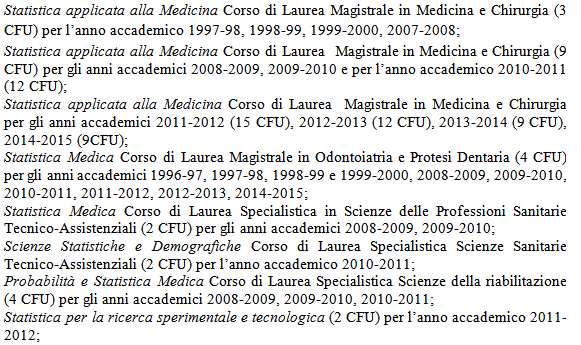 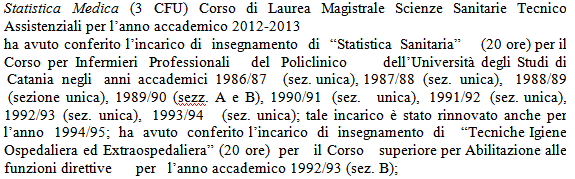 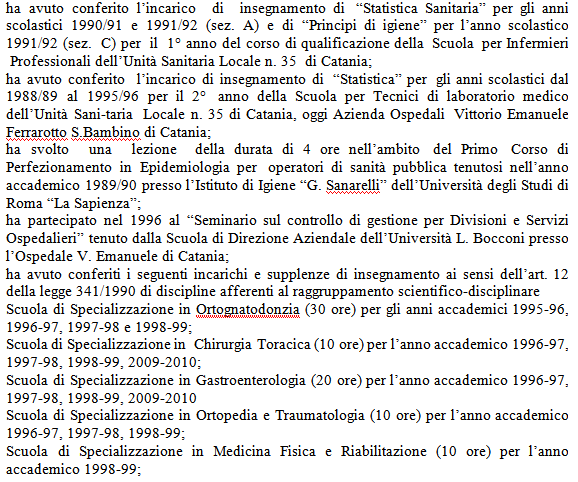 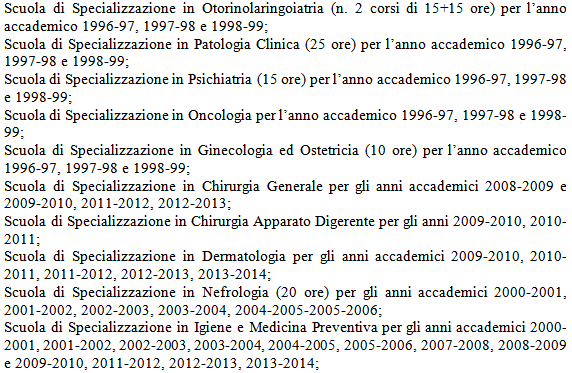                                         Insegnamento Economia Sanitaria (10 ore) Master Universitario Discipline Regolatorie del Farmaco                                            anni 2011-2012 e 2012-2013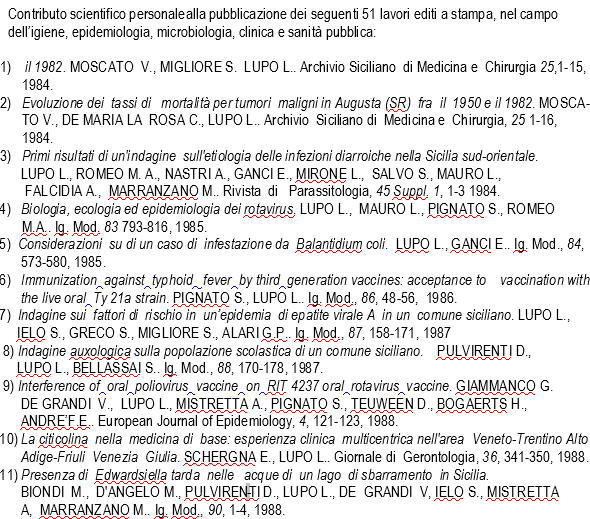 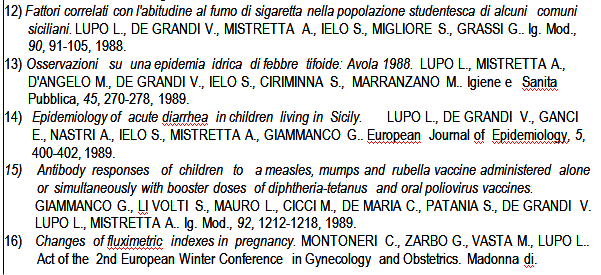 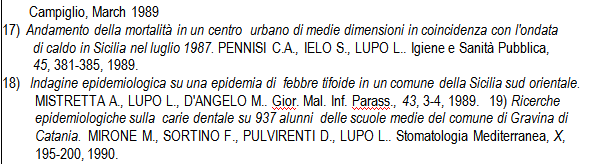 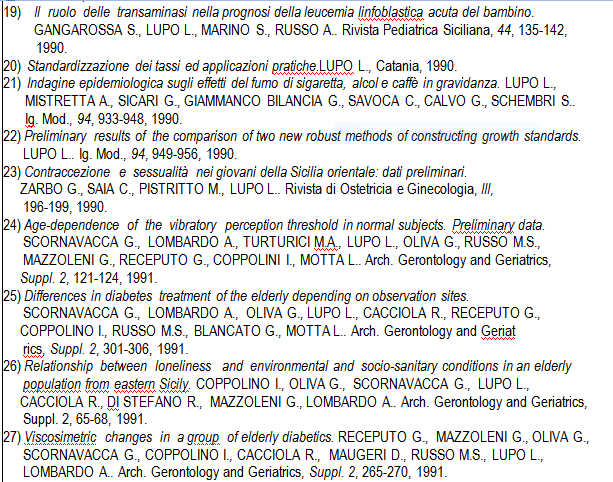 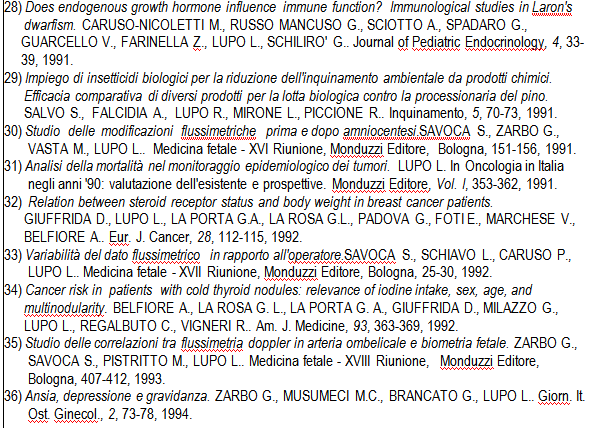 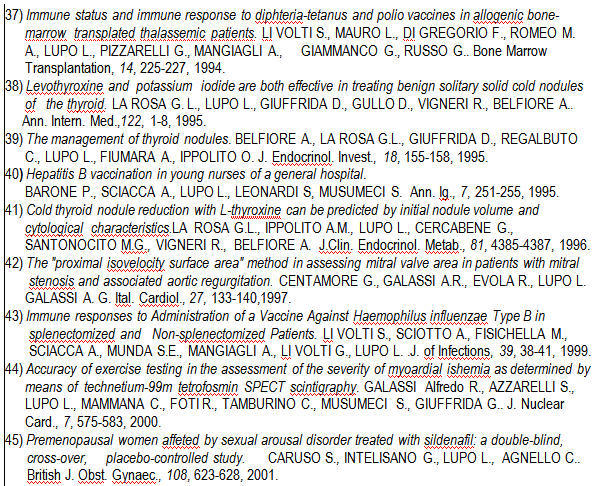 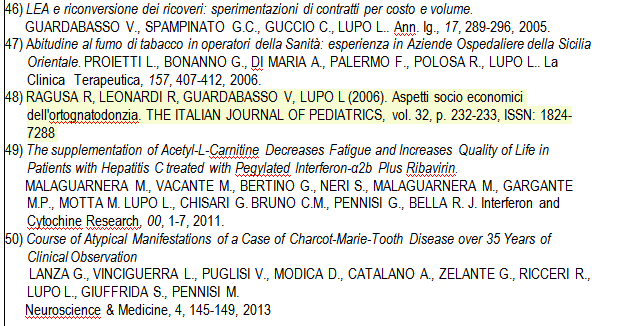 			        51) Environmental biodecontamination: when a procedure performed by the nursing 				  staff  has an economic impact in ICU rooms				  RAGUSA R., LOMBARDO A., BRUNO A., SCIACCA A., LUPO L.				  Journal of Nursing and Care, 5, 4, 2016                                               52) Evaluation of health status in patients with hepatitis C treated with and without                                                      interferon                                                      R.Ragusa, G.Bertino, A.Bruno, E.Frazzetto, F.Cicciù, G.Giorgianni and L.Lupo                                                      Health and Quality of Life Outcomes 16:17, 1-9, 201853) Healthcare associated Clostridium difficile infection: role of correct hand hygiene in cross infection control     R. RAGUSA, G. GIORGIANNI, L. LUPO, A. SCIACCA, S. RAMETTA, M. LAVERDE, S. MULE’, M. MARRANZANO. J. Prev. Med. Hyg., 59, E145-E152, 2018Autorizzo il trattamento dei miei dati personali ai sensi del Decreto Legislativo 30 giugno 2003, n. 196 "Codice in materia di protezione dei dati personali”. Data   17/06/2019                                                                                FIRMA  F.to Lorenzo LupoINFORMAZIONI PERSONALIProf. Lorenzo Lupo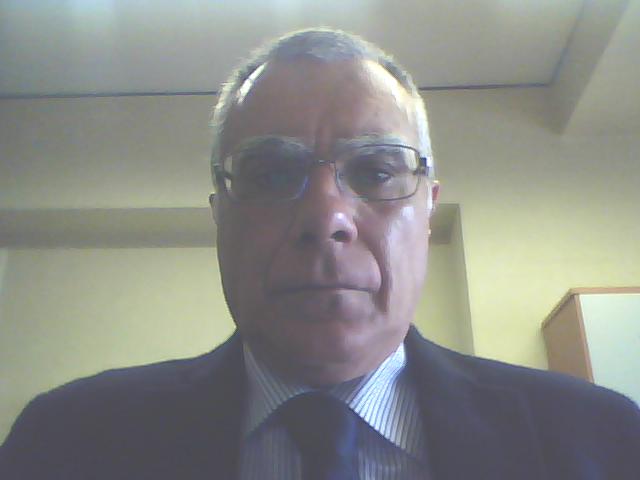  Via Leucatia, 117, 95125 Catania, Italia 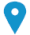  0952880052     3293178093-3463300153       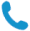 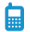 lorenzolupo1955@gmail.com  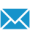 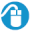 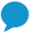 Sesso maschile | Data di nascita 29/06/1955 | Nazionalità ItalianaPOSIZIONE PER LA QUALE SI CONCORREDirettore GeneraleESPERIENZA PROFESSIONALE11/12/2017 - tutt’oggi              9/12/2015 – 10/12/2017               (dimissioni volontarie)22/07/2014 – 8/12/201531/01/2014 – 21/07/201401/11/2013 – 30/01/20141/09/2009 – 31/10/201326/06/2007 – 31/08/200905/10/2000 – 25/06/2007            01/04/1999 – 04/10/2000            01/01/1999 – 31/03/1999            01/08/1998 – 31/12/1998            23/03/1991 – 31/07/1998Dirigente Medico Direzione Medica Presidio G. Rodolico – AOU Policlinico-V.Emanuele CTDirettore Sanitario AziendaleDirezione Servizi Sanitari OspedalieriFondazione San Raffaele Giglio – CefalùContrada Pietrapollastra Pisciotto – CefalùTel. +380921920137-384www.ospedalegiglio.itDirigente Medico Direzione Medica di Presidio P.O. G. Rodolico Organizzazione servizi sanitari ospedalieri A.O.U. Policlinico-V.Emanuele di Catania, Via S. Sofia, 78  95123 Catania   Tel. +390953782596    www.policlinicovittorioemanuele.itDirezione Medica di Presidio Ospedaliero23/03/1991 – tutt’oggimarzo 1985 – marzo 1987Docente Universitario 23/03/1991 – tutt’oggimarzo 1985 – marzo 1987Università Degli Studi di CataniaPiazza dell’Università, 295131 – Cataniawww.unict.itSettore Didattica e ricerca universitariaAssegnista di ricercaRicerca sanitaria finalizzataUniversità Degli Studi di Catania Piazza dell’Università, 295131 – Cataniawww.unict.itSettore ricerca universitaria ISTRUZIONE E FORMAZIONE              17/11/2006 – 17/12/2006                                  1987 – 1988                                        07/1986                                    31/12/1986                                 03/11/1982                                       07/1973Formazione ECM (21 crediti formativi) Problematiche inerenti valutazione HTA in ospedale  Università Agostino Gemelli RomaMaster of Science  in Medical StatisticsCapacità di eseguire analisi complesse di dati clinici ed epidemiologici  London School of Hygiene and Tropical Medicine University College London  – Londra Master II livello universitarioCorso internazionale intensivo in EpidemiologiaCompetenze nell’impostazione di indagini epidemiologicheLondon School of Hygiene and Tropical Medicine University College London  – Londra  Diploma di specializzazione in Igiene e Medicina preventive con votazione di 50/50 e lodeUniversità Degli Studi di CataniaLaurea Magistrale in Medicina e Chirurgia con votazione 110/110 e lode con proposta premio BisceglieUniversità Degli Studi di CataniaDiploma di Maturità Classica  Liceo Classico Statale “Mario Cutelli” di Catania Via Firenze, CataniaCOMPETENZE PERSONALI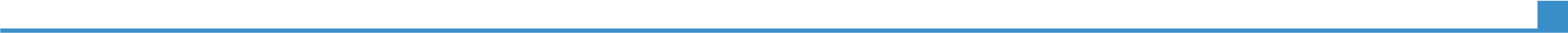 Lingua madreAltre lingueIngleseFranceseItaliana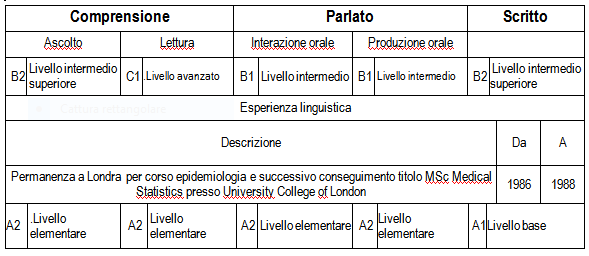 Competenze comunicativeOttime capacità di ascolto degli interlocutori e disponibilità ad interloquire con i collaboratori e con  tutto il personale, indipendentemente dalla qualifica e dal ruolo  Competenze organizzative e gestionaliAbitudine ad implementare nuove attività e servizi, lavorare in team con notevole resistenza alla fatica lavorativa lungo l’arco della giornata Competenze professionaliParticolare attitudine a concepire soluzioni per la valutazione del Risk Management in Ospedale, avendo fornito indicazioni tecniche per la implementazione di un software apposito su finanziamento europeo pubblico-privato (Progetto ORMS 2007) e per l’implementazione di un software per la gestione delle liste d’attesa dei ricoveri ordinari che tiene conto dei tempi massimi delle singole classi di priorità, secondo le indicazioni sancite in Conferenza Stato-Regioni.Particolare esperienza nella progettazione di ambienti sanitari ospedalieri, avendo partecipato con il Settore Tecnico alla progettazione e distribuzione degli ambienti di edifici clinici di nuova costruzione, nonché avendo partecipato con Ditta di Progettazione con sede a Firenze  gara d’appalto per ristrutturazione radiologia Ospedale di Serristori (AR).            Competenze informatiche   Buona competenza uso strumenti windows e Microsoft Office; particolare competenza   software statistico Biomedical Package BMDP Altre competenzeHobby: bricolage professionale, essendo capace di eseguire riparazioni domestiche di tipo idraulico, elettrico, edile e di eseguire lavori di inalbatura e pittura di pareti ed oggettiPatente di guidaPatente categoria BULTERIORI INFORMAZIONI